МИНИСТЕРСТВО ОБРАЗОВАНИЯ И НАУКИ РОССИЙСКОЙ ФЕДЕРЦИИФедеральное государственное бюджетное образовательное учреждениевысшего образования«КУБАНСКИЙ ГОСУДАРСТВЕННЫЙ УНИВЕРСИТЕТ»(ФГБОУ ВО «КубГУ»)Кафедра технологии и предпринимательстваКУРСОВАЯ РАБОТАФОРМИРОВАНИЕ УНИВЕРСАЛЬНЫХ УЧЕБНЫХ ДЕЙСТВИЙ У УЧАЩИХСЯ НА УРОКАХ ТЕХНОЛОГИИ В ОБЩЕОБРАЗОВАТЕЛЬНОЙ ШКОЛЕРаботу выполнил______________________________________Пархоменко И.А.(подпись, дата)Факультет педагогики, психологии и коммуникативистики       курс 3Направление 44.03.05 Педагогическое образование                      профиль Технологическое образование. ЭкономикаНаучный руководитель, проф., докт. пед. наук,__________________________________________________     Н.М. Сажина(подпись, дата)Нормоконтролердоц., канд. пед. наук___________________________________ А.Г. Хентонен	(подпись, дата)                               Краснодар 2017СОДЕРЖАНИЕВведение……………………………………………………………………………..31 Теоретические аспекты формирования универсальных учебных действий у учащихся на уроках технологии в общеобразовательной школе…...................7Сущность универсальных учебных действий………………………………7Современные проблемы формирования универсальных учебных действий учащихся в общеобразовательной школе………………………………….11Приемы формирования универсальных учебных действий на уроках технологии в общеобразовательной школе………………………………..16 2 Экспериментальное исследование по формированию универсальных учебных действий на уроках технологии в общеобразовательной школе…………….19Уровни сформированности универсальных учебных действий………..19Разработка программы по формированию универсальных учебных действий на уроках технологии в общеобразовательной школе………20Анализ результатов исследования по формированию универсальных учебных действий у учащихся на уроках технологии в общеобразовательной школе…………………………………………….29   Заключение………………………………………………………………….........28   Список использованных источников…………………………………………...30   Приложение А……………………………………………………………………34ВВЕДЕНИЕАктуальность исследования. Современное общество характеризуется бурным развитием науки и техники, созданием новых информационных технологий, преобразующих жизнь человека. Знания обновляются настолько быстро, что ни учитель, ни родитель, ни сам ученик не в состоянии предугадать какие знания и умения ему пригодятся в будущем. Отсюда вытекает необходимость обучаться и развиваться всю жизнь.В настоящее время важнейшей целью школьного образования, вместо простой передачи знаний от учителя к ученику, становится развитие способности самостоятельно ставить учебные цели, планировать пути их реализации, контролировать и давать оценку своим достижениям, другими словами – формирование умения учиться. Ученик сам должен стать «архитектором и строителем» обучения. Достижение этой цели возможно благодаря формированию универсальных учебных действий (УУД).Освоение универсальных учебных действий позволяет ученику самостоятельно усваивать новые знания, формировать умения и компетентности на основе формирования умения учиться. На важность формирования у школьников общеучебных умений указывали Ю.К. Бабанский, Л.С. Выготский, П.Я. Гальперин, Н.А. Лошкарева, А.А. Люблинская, К.Д. Ушинский, С.Т. Шацкий. Отдельные виды общеучебных умений и методику их формирования рассматривали Д.В. Воровщиков, Г.К. Селевко, Д.В. Татьянченко, А.В. Усова и др. Подходы к формированию универсальных учебных действий учащихся активно рассматриваются А.Г. Асмоловым, Г.В. Бурменской, И.А. Володарской, О.А. Карабановой и др.Большое значение придается вопросам технологической подготовки подрастающего поколения в формировании универсальных учебных действий у школьников. Этой проблеме посвящены работы Батышева С.Я., Думченко Н.И., Клочкова И.Д., Матяш Н.В., Симоненко В.Д. и др. Исследователями установлено, что тенденция развития современного промышленного производства во многом определяет содержательную и процессуальную стороны подготовки молодежи к труду.Каждый учебный предмет в зависимости от его содержания и способов организации учебного процесса учащихся раскрывает определенные возможности для формирования УУД.Именно на уроках технологии учащиеся выдвигают и обосновывают идеи, проектируют и выполняют экономические расчеты, подбирают нужные материалы, инструменты и определяют этапы изготовления какого-либо изделия, применяя на практике знания смежных предметов. Технология собирает знания всех школьных дисциплин, а теоретическое знание превращает в конкретные действия, которые выражаются в предметах окружающего мира.Исходя из актуальности, была определена проблема исследования: каковы условия процесса формирования универсальных учебных действий у школьников на уроках технологии?Цель исследования: выявить условия формирования универсальных учебных действий у школьников на уроках технологииОбъект исследования: образовательный процесс в общеобразовательной школе.Предмет исследования: процесс формирования универсальных учебных действий у школьников на уроках технологии. Гипотеза исследования. Процесс формирования универсальных учебных действий у школьников на уроках технологии будет эффективным, если:применение личностно-ориентированного и гуманистического подходов в образовательном процессе;использовать систему учебных задач и ситуаций для формирования универсальных учебных действий (ориентировка, преобразование материала, контроль и оценка).содержание деятельности учащихся основано на использовании системы разнообразных задач и средств их решения.запланировать рефлексивные формы контроля и самоконтроля учащихся для определения уровня освоения учебного материала и универсальных учебных действий.Задачи исследования:Определить сущность понятия «универсальные учебные действия»;Выявить современное состояние проблемы и пути решения по формирования универсальных учебных действий у школьников на уроках технологии;На основе анализа психолого-педагогических исследований определить содержание и механизм формирования универсальных учебных действий у школьников на уроках технологии;Разработать программу по формированию УУД у школьников на уроках технологии;Проанализировать результаты исследования универсальных учебных действий шкрльников.Для достижения поставленной цели и решения задач были использованы следующие методы исследования: – теоретические (прогнозирование, сравнение, анализ понятий и терминов, анализ литературы); – эмпирические (наблюдение, тестирование, анкетирование); – методы статистической обработки полученных результатов. Этапы исследования. Исследование осуществлялось в три этапа. 
Первый этап – организационно-подготовительный. Определение цели, уточнение предмета и задач. Изучение состояния проблемы исследования, определение исходных теоретических позиций исследования,  формулирование понятийного аппарата исследования. Второй этап – основной. Проведение тестирования и обобщение его результатов. Обработка данных, анализ и обобщение результатов исследования. 
Третий этап – заключительный. Систематизация и обобщение основных результатов исследования, формулирование теоретических выводов.База исследования: учащиеся 7 класса МБОУ СОШ №61 города Краснодара в количестве 20 человек. Структура исследования: работа состоит из введения, двух глав, заключения, списка использованных источников (30).Теоретические аспекты формирования универсальных учебных действий у учащихся на уроках технологии в общеобразовательной школеСущность и функции универсальных учебных действийВ широком значении термин «универсальные учебные действия»означает умение учиться, т.е. способность субъекта к саморазвитию и самосовершенствованию путем сознательного и активного присвоения нового социального опыта.В более узком значении этот термин можно определить как совокупность способов действия учащегося (а также связанных с ними навыков учебной работы), обеспечивающих его способность к самостоятельному усвоению новых знаний и умений, включая организацию этого процесса .Способность учащегося самостоятельно успешно усваивать новые знания, умения и компетентности, включая самостоятельную организацию процесса усвоения, т. е. умение учиться, обеспечивается тем, что универсальные учебные действия, как обобщенные действия открывают возможность широкой ориентации учащихся, - как в различных предметных областях, так и в строении самой учебной деятельности, включая осознание учащимися ее целевой направленности, ценностно-смысловых и операциональных характеристик. Достижение «умения учиться» предполагает полноценное освоение всех компонентов учебной деятельности, которые включают:- познавательные и учебные мотивы;- учебную цель;- учебную задачу;-учебные действия и операции (ориентировка, преобразование материала, контроль и оценка).«Умение учиться» выступает существенным фактором повышения эффективности освоения учащимися предметных знаний, умений и формирования компетенций, образа мира и ценностно-смысловых оснований личностного морального выбора.Сегодня подходы к формированию универсальных учебных действий учащихся активно рассматриваются А.Г. Асмоловым, Г.В. Бурменской, И.А. Володарской, О.А. Карабановой, Л. Г. Петерсон.Так, концептуальная идея формирования у учащихся УУД, принятая в образовательной системе Л.Г. Петерсон, состоит в следующем: универсальные учебные умения формируются тем же способом, что и любые умения. А формирование любого умения у школьников проходит следующие этапы:- представление о действии, первичный опыт и мотивация;- приобретение знаний о способе выполнения действия;- тренинг в применении знаний, самоконтроль и коррекция;- контроль умения выполнять действие.Следовательно, этот же путь проходит ученик при формировании универсальных действий.Универсальные учебные действия в процессе обучения в начальной школе выполняют следующие функции:-обеспечение возможностей учащегося самостоятельно осуществлять деятельность учения, ставить учебные цели, искать и использовать необходимые средства и способы их достижения, контролировать и оценивать процесс и результаты деятельности;-создание условий для гармоничного развития личности и ее самореализации на основе готовности к непрерывному образованию, необходимость которого обусловлена поликультурностью общества и высокой профессиональной мобильностью;- обеспечение успешного усвоения знаний, формирование умений, навыков и компетентностей в любой предметной области.Универсальный характер учебных действий проявляется в том, что они носят надпредметный, метапредметный характер; обеспечивают целостность общекультурного, личностного и познавательного развития и саморазвития личности; обеспечивают преемственность всех ступеней образовательного процесса; лежат в основе организации и регуляции любой деятельности учащегося независимо от ее специально-предметного содержания. Универсальные учебные действия обеспечивают этапы усвоения учебного содержания и формирования психологических способностей учащегося.Выделяются следующие этапы усвоения учебного материала: первичное ознакомление, осмысление материала, закрепление материала и овладение материалом.Начальный этап ознакомления с учебным материалом имеет большое значение для всего процесса усвоения. Не менее важно на этом этапе то, что предстоит восприятию, а именно апперцепция. Она включает активное сознательное отношение личности к воспринимаемому, которое не исчерпывается содержанием представлений и не сводится к их массе.Мыслительная работа охватывает восприятие со всех сторон: предваряя его, в него включаясь и над ним надстраиваясь. Осмысление - это второй этап. Он, входя в первый, является основой третьего этапа - запоминания.Запоминание (закрепление) учебного материала - это не только постоянное осмысление, включение в новые смысловые связи, но и переосмысление этого материала. Уточняя, формулируя свою мысль, человек формирует ее; вместе с тем он прочно ее запечатлевает. Отсюда следуют два вывода: собственное изложение учащихся должно быть специально предусмотрено в организации учебной деятельности и особенно важно готовить первое самостоятельное воспроизведение обучающимися усваиваемого материала.Овладение материалом - это возможность оперировать им в различных условиях, применяя его на практике. На этом этапе усвоения овладение знаниями направлено уже не на учение, а на другие, практические, цели. Это жизненный контекст, в котором знания и умения обретают иные качества.Владение универсальными учебными действиями позволяет учащимся успешно осваивать информацию на всех этапах.Итак, овладение универсальными учебными действиями ведет к формированию способности самостоятельно успешно усваивать новые знания, умения и компетентности, включая самостоятельную организацию процесса усвоения, т. е. умение учиться. Данная способность обеспечивается тем, что универсальные учебные действия - это обобщенные действия, открывающие возможность широкой ориентации учащихся, - как в различных предметных областях, так и в строении самой учебной деятельности.Роль предмета «Технология» в формировании универсальных учебных действий у учащихся в общеобразовательной школеВедущая роль в учебной деятельности принадлежит учебным умениям, благодаря которым ученик познает объективную реальность, обогащает свой опыт, овладевает средствами воздействия на окружающую действительность. Наиболее перспективным направлением развития современного среднего общего образования признано формирование общеучебных умений и навыков учащегося, овладение которыми открывает возможности для широкой ориентации учащегося в различных предметных областях, обеспечивает потребность личности к непрерывному саморазвитию и самообразованию на протяжении всей жизни. Исходя из этого, в контексте настоящего исследования общеучебные умения и навыки представляют особый интерес. Специфика общеучебных умений проявляется в том, что они носят общенаучный характер и являются универсальными способами получения и применения знаний, в отличие от предметных умений, которые являются специфическими для той или иной области познания (И.Я. Лернер, Н.И. Лошкарева, В.В. Краевский, А.В. Усова и др.). Данный факт доказывает правомерность использования современной наукой в качестве термина «общеучебные (обобщенные) умения и навыки» синонимичных ему понятий «общепознавательные действия», «общие способы деятельности», «надпредметные действия», «метапредметные действия» и «универсальные учебные действия». В настоящей работе данным категориям также придается отождествляющее значение. Овладение учащимися универсальными учебными действиями  выступает как способность к саморазвитию и самосовершенствованию путем сознательного и активного присвоения нового социального опыта. Универсальные учебные действия создают возможность самостоятельного успешного усвоения новых знаний, умений и компетентностей, включая организацию усвоения, то есть умения учиться. При этом информационно–коммуникационные технологии позволяют говорить о более эффективном формировании универсальных учебных действийу учащихся. Универсальные учебные действия должны быть положены в основу выбора и структурирования содержания образования, приемов, методов, форм обучения, а также построения целостного образовательно–воспитательного процесса. Овладение учащимися универсальными учебными действиями происходит в контексте разных учебных предметов и, в конечном счете, ведет к формированию способности самостоятельно успешно усваивать новые знания, умения и компетентности, включая самостоятельную организацию процесса усвоения, т.е. умение учиться. Целью их применения является усиление интеллектуальных возможностей человека в новом информационно обществе, к которому идет цивилизация, а также интенсификация и повышения качества обучения на всех ступенях системы образования, стремление к развитию способности школьников к саморазвитию и самосовершенствованию. Школа сегодня стремительно меняется, пытается попасть в ногу со временем. Главное же изменение в обществе, влияющее и на ситуацию в образовании, – это ускорение темпов развития. А значит, школа должна готовить своих учеников к той жизни, о которой сама еще не знает. Поэтому сегодня важно не столько дать ребенку как можно больше конкретных предметных знаний и навыков в рамках отдельных дисциплин, а вооружить его такими универсальными способами действий, которые помогут ему развиваться и самосовершенствоваться в непрерывного меняющемся обществе путем сознательного и активного присвоения нового социального опыта. То есть, важнейшей задачей современной системы образования является формирование совокупности «универсальных учебных действий», обеспечивающих компетенцию «научить учиться». Именно об этом идет речь в стандартах второго поколения. Приоритетным направлением, обозначенным в новом образовательном стандарте, является целостное развитие личности в системе образования. Оно обеспечивается, прежде всего, через формирование универсальных учебных действий, которые создают возможность самостоятельного успешного усвоения новых знаний, умений и компетентностей, включая организацию усвоения, то есть умения учиться. При этом знания, умения и навыки рассматриваются как производные от соответствующих видов целенаправленных действий, т.е. они формируются, применяются и сохраняются в тесной связи с активными действиями самих учащихся. Актуальность формирования УДД обусловлена: –   новыми социальным запросам, отражающим трансформацию России из индустриального в постиндустриальное информационное общество, основанное на знаниях и высоком инновационном потенциале; – требованиями общества в повышенной профессиональной мобильности и непрерывном образовании; – социальные запросы определяют цели образования как общекультурное, личностное и познавательное развитие учащихся, обеспечивающие такую ключевую компетенцию образования как “научить учиться Универсализация содержания общего образования позволяет реализовать основные требования общества к образовательной системе: – формирование культурной идентичности учащихся как граждан России; – сохранение единства образовательного пространства, преемственности ступеней образовательной системы; – обеспечение равенства и доступности образования при различных стартовых возможностях; – достижение социальной консолидации и согласия в условиях роста социального, этнического, религиозного и культурного разнообразия нашего общества на основе формирования культурной идентичности и общности всех граждан и народов России; – формирование универсальных учебных действий, порождающих образ мира и определяющих способность личности к обучению, познанию, сотрудничеству, освоению и преобразованию окружающего мира.Таким образом, в ходе изучения научной литературы нами выделены особенности универсальных учебных действий, которые проявляются в том, что действия: 1) носят надпредметный и метапредметный характер; 2) обеспечивают преемственность всех ступеней образовательного процесса; 3) лежат в основе организации и регуляции любой деятельности учащегося независимо от ее специально–предметного содержания; 4) обеспечивают этапы усвоения учебного содержания и формирования психологических способностей учащегося; 5) обеспечивают целостность общекультурного, личностного и познавательного развития, саморазвития и самосовершенствования личности.Проблема формирования универсальных учебных действий учащихся определяется стратегическим курсом современной личностно-ориентированной парадигмы образования. Новый подход направлен на обеспечение в учебном процессе условий для развития личности учащихся, исходя из их индивидуальных особенностей как самостоятельных субъектов познания. Данное положение исходит из исследований многих педагогов и психологов, оно включено и в ФГОС второго поколения. В основу ФГОС заложен системно-деятельностный подход, который предполагает признание существенной роли активной познавательной деятельности учащихся, выстраивающейся на основе универсальных учебных действий. В результате у учащихся должна быть сформирована способность применять полученные знания, умения и навыки для решения теоретических и практических задач.  Любые личностные преобразования осуществляются в деятельности, поэтому организация самостоятельной работы учащихся, руководство ею – важная задача, стоящая перед учителями общеобразовательных школ. Одним из средств формирования самостоятельности школьников могут являться универсальные учебные действия, ориентированные на развитие познавательной активности и самостоятельности, способности быстро находить и обрабатывать информацию, взаимодействовать с другими людьми и т.д. Универсальные учебные действия формируются в результате взаимодействия обучения всем учебным предметам, в каждом из которых преобладают определенные виды деятельности и, соответственно, определенные виды учебного действия. Формирование универсальных учебных действий в процессе обучения – достаточно новая проблема для методики обучения общеобразовательным предметам. Вместе с тем, в школьной практике формированию универсальных учебных действий уделяется все большее внимание. Основными проблемами при формировании универсальных учебных действий по результатам исследования выступают: нехватка времени на уроках, отсутствие специальных методик, пооперационных алгоритмов формирования и оценивания универсальных учебных действий, проблемы развития мотивационного компонента учебной деятельности, трудности, связанные с установлением межпредметных связей в целях формирования универсальных учебных действий и др. Таким образом, учителя в настоящее время еще не до конца владеют пониманием сущности «универсальных учебных действий». Но активные обсуждения данного вопроса во всех образовательных сферах заставляют педагогов интересоваться данной категорией и осознать его значимость в современных образовательных условиях. Учителя считают необходимым формировать универсальные учебные действия и активно развивают их на своих уроках, но при этом делают упор именно на познавательной группе. Это может быть связано с тем, что для школьного образования длительное время считалось первоочередной задачей именно передача учащимся знаний и усвоение предметных умений, при этом вопросы личностного развития учащихся являлись менее актуальными. Несмотря на разнообразие методов и технологий обучения, при формировании универсальных учебных действий учителя наиболее часто используют традиционный урок, исследовательскую и практическую деятельность на уроке и во внеурочной работе. Анализ психологической и педагогической литературы позволил сделать вывод, что успех формирования умений определяется следующими методическими условиями: 1) мотивацией учащихся на необходимость выполнения определенных действий в процессе решения учебных задач; 2) четкостью и доступностью задач, которые учащиеся должны решить в ходе учебной деятельности; 3) организацией деятельности учащихся по овладению отдельными действиями на основе использования системы заданий; в том числе, включением заданий межпредметного характера, позволяющих «перенести» учебное действие на новое содержание; 4) наличием четкого и ясного представления о структуре формируемого умения и способах выполнения деятельности; разработка и применение в целях развития универсальных учебных действий специальных алгоритмов, раскрывающих сущность и последовательность выполнения операций, методические «подсказки» и др.; 5) опорой на внутренние психические механизмы развития способов деятельности, предложенные выдающимися психологами – Выгодским Л.С., Гальпериным П.Я и др.; 6) постепенным повышением уровня самостоятельности школьников при выполнении учебных действий; 7) всесторонней оценкой уровня сформированности универсальных действий, которая включает оценку сформированности всех ее компонентов: мотивов, особенностей целеполагания, учебных действий (операций), контроля и рефлексии. Учитывая вышесказанное, существует необходимость в научном исследовании, осмыслении и создании специальных методик, включающих цели, содержание и различные методы и приемы, направленные на формирование универсальных учебных действий, которые будут являться основой развития учащихся.
1.3 Приемы формирования универсальных учебных действий на уроках технологии в общеобразовательной школеВведение в практику работы школ нового стандарта. ФГОС (федеральный государственный образовательный стандарт) выдвигает требования к формированию у школьников метапредметных результатов – универсальных учебных действий, которые должны стать базой для овладения ключевыми компетенциями, «составляющими основу умения учиться» [1].Для учителя - это переход от передачи знаний к созданию условий для активного познания и получения детьми практического опыта. Для учащихся - переход от пассивного усвоения информации к активному ее поиску, критическому осмыслению, использованию на практике. Ученик из присутствующего и пассивно исполняющего указания учителя на уроке традиционного типа, теперь становится главным деятелем. Теперь необходимо, чтобы дети, по возможности, учились самостоятельно, а учитель руководил этим самостоятельным процессом и давал для него материал [25].  Многие приёмы по формированию УУД и раньше активно использовались в образовательной практике на уроках технологии в общеобразовательной школе. Но с введением новых стандартов эта работа сложилась в четкую, целенаправленную систему по всем направлениям образовательного процесса: и в части достижения планируемых результатов освоения учебных программ, и в области духовно-нравственного развития, и в создании здоровьесберегающей среды, и в направлении взаимодействия с родителями и общественностью [9].Ярким примером формирования личностных универсальных учебных действий, может стать любая жизненная ситуация, в которую попадает ученик: например, выбор продукта в магазине, подбор и пришивание пуговицы к одежде, использование старых предметов по-новому, отношение к лгунам, обидчикам, ябедам и т.д [26].Для формирования личностных универсальных учебных действий, помогающих осознать свою значимость и мотивации желания более глубокого исследования «Технологии», как образовательной дисциплины, а также развития навыка поиска, анализа и структурирования знаний на уроках технологии в 5-8 классах используется метод «дай себе помочь». В добровольном порядке ученики привлекаются для разработки материала, который применим для дальнейшего использования на уроках (это могут быть задания для контрольной работы, кроссворд на повторение, различные виды тестов для учеников параллельного класса, небольшие презентации по предстоящим темам и т.д.) [10].С целью формирования регулятивных универсальных учебных действий рефлексивной части урока технологии по теме: «Счетные швы. Вышивка крестом» ученицам предлагается исследовать отрывок письма Шарика коту Матроскину и посчитать количество ошибок: «…вышивать совсем несложно! Берешь ткань, любую, лишь бы без рисунка, а то крестики потеряются. Нитки лучше катушечные, их отматывать легче. Иголочку нельзя забыть, следует выбрать самую тоненькую, такая сама вышивать будет. А чтобы лапы не поранить, обязательно их в перчатки спрятать требуется. А еще я точно знаю: без пялец не обойтись. Самые лучшие – железные, работая с ними и бицепсы накачаешь…». После окончания работы с текстом ученицы считают выявленные ошибки и самостоятельно дают оценку усвоенного на уроке материала в соответствии с указанными критериями [27].Логические познавательные умения на уроках технологии в 5-8 классах формируются в процессе работы над параграфом в учебнике. Для этого, например, предлагается самостоятельно изучить тему «Сладкие блюда» и логически ответить на вопрос: чем одно блюдо отличается от другого? При этом учащиеся самостоятельно проходят цепочку «компот-кисель-желе-мусс-самбук-суфле» и без проблем разбираются с технологией приготовления каждого блюда. Изучение учебного материала таким образом позволяет сделать его ярким и надолго запоминающимся.Для формирования умения поиска и выделения необходимой информации часто используется прием «свои примеры», который помогает ученикам подготовить свои примеры к новому разделу. Каждый из учеников, решая поставленную проблему, проводит собственное исследование по теме. Например, учащиеся готовят сообщение о своих комнатных цветах к теме «Роль комнатных растений в жизни человека» или подбирают иллюстрации к теме «Стиль в одежде». Этот прием работы можно использовать при изучении других разделов учебной программы: интерьер жилого дома (способы декорирования помещении), изготовление швейного изделия (уроки моделирования), декоративно-прикладное творчество и т.д [28].Приступая к практическим работам на уроках технологии, учащиеся испытывают ряд проблем, которые не позволяют справиться с поставленной задачей. С целью формирования навыка планирования своих действий, ученицам предлагается работа по инструкционной карте или деятельность по составлению плана работы. Выполняя какую-либо работу, школьники приучаются к деятельности по инструкции, начинают понимать важность соблюдения последовательности. Впоследствии эти навыки помогают ученицам достаточно грамотно справляться с таким видом работы, как составление технологической последовательности изготовления изделия при подготовке творческого проекта [29].В каждой из изучаемых школьных дисциплин есть необходимость заучивания каких-либо понятий или определений. Эту работу можно значительно облегчить, если ученик самостоятельно научится конструировать для себя определения или новые понятия. С этой целью используется прием «составь определение». Например, на уроках кулинарии, мы «открываем» определения: «салат», «суп», а на занятиях по изготовлению швейных изделий, работаем над терминами: «заметать», «притачать», «пришить».Для развития умений самооценки, анализа и критического осмысления проделанной работы, умения сравнивать результат с эталонным, видеть ошибки, знать требования к работам разного вида на уроках технологии ученицам предлагается разобраться с проблемой оценки работ одноклассников. При такой форме текущего контроля, хорошо работает прием «выставка работ учащихся в конце урока». В процессе знакомства с работами одноклассников учащиеся видят достоинства и недостатки в своих работах, отвечают для себя на вопросы: могла ли я сделать работу лучше? Где я допустил ошибку? Что необходимо сделать, чтобы не допустить ошибок в будущем? Ярко и наглядно удачу или неудачу в своей работе ученики могут увидеть при составлении общей композиции в конце занятия. Важным является не только научить детей оценивать работы по критериям «хорошо» и «плохо», но и сформировать умение рассуждать, доказывать, отстаивать свою точку зрения («мне нравится, потому что…», «в этой работе хорошо подобраны…»), предлагать («мне кажется, что было бы лучше, если…»).Для того чтобы обучить учебному сотрудничеству обязательно надо вводить в организацию учебной деятельности на уроках технологии работу в группах и парах. Такая форма организации работы необходима при снятии мерок друг с друга, приготовлении различных блюд на уроках кулинарии, целесообразна при выполнении творческих проектов [30].В заключении отметим, что формирование УУД – это реалии нашего времени, поэтому мы должны ежедневно работать над этим вопросом, повышать уровень своего педагогического мастерства, способствовать саморазвитию и самосовершенствованию ученика в атмосфере успеха, уверенности в своих силах и способностях. Образовательная область «Технология» ориентирована на развитие учащихся и их самореализацию в деятельности, это говорит о том, что именно на занятиях по технологии возможно и необходимо развитие универсальных учебных действий обучающихся. Безусловно, что такая четкая, целенаправленная, организованная система в большей степени способствует достижению желаемого результата – портрета выпускника, представленного новыми образовательными стандартами [12].Экспериментальное исследование по формированию универсальных учебных действий учащихся на уроках технологии в общеобразовательной школеУровни сформированности универсальных учебных действийВ учебной деятельности выделяют следующие уровни сформированности универсальных учебных действий:1. Отсутствие учебных действий как целостных «единиц» деятельности. Поведенческими индикаторами здесь являются выполнение учеником лишь отдельных операций, отсутствие планирования и контроля; копирование действий учителя, подмена учебной задачи задачей буквального заучивания и воспроизведения.2. Выполнение учебных действий в сотрудничестве с учителем. Ученику необходимы разъяснения для установления связи отдельных операций и условий задачи, самостоятельное выполнение действий возможно только по уже усвоенному алгоритму.3. Неадекватный перенос учебных действий на новые виды задач.4. Адекватный перенос учебных действий в сотрудничестве с учителем.5. Самостоятельное построение учебных целей.6. Обобщение учебных действий на основе выявления общих принципов построения новых способов действий и выведение нового способа для каждой конкретной задачи.Другими существенными показателями сформированности учебной деятельности являются:- понимание и принятие учащимся учебной задачи, поставленной учителем;- умение учитывать выделенные учителем ориентиры действия и построение ориентировочной основы в новом учебном материале в учебном сотрудничестве с учителем;- форма выполнения учебных действий - материальная, материализованная; речевая, умственная;- степень развернутости (в полном составе операций или свернуто);- самостоятельное выполнение или в сотрудничестве;- различение способа и результата действий;- умение осуществлять итоговый и пошаговый контроль;- умение планировать работу до ее начала (планирующий самоконтроль);- адекватность и дифференцированность самооценки;- умение оценивать значимость и смысл учебной деятельности для себя самого, расход времени и сил, вклад личных усилий, понимание причины ее успеха / неуспеха [13].Таким образом, формирование универсальных учебных действий: личностных, познавательных, регулятивных и коммуникативных на уроках технологии имеет свою специфику, определяющую уровни сформированности.2.2 Разработка программы по формированию универсальных учебных действий учащихся на уроках технологии в общеобразовательной школеПрограмма развития универсальных учебных действий на ступени основного образования дополняет традиционное содержание образовательно–воспитательных программ и служит основой для разработки примерных программ учебных предметов, курсов, дисциплин, а также программ внеурочной деятельности. Программа развития универсальных учебных действий в процессе применения информационно-коммуникационных технологий в основной школе определяет: – понятие термина и функции универсальных учебных действий; – цели и задачи реализации программы формирования универсальных учебных действий с применением информационно-коммуникационных технологий на уроках технологии; – планируемые результаты усвоения учащимися универсальных учебных действий при помощи информационно-коммуникационных технологий на уроках технологии; – способы и формы развития универсальных учебных действий учащихся с использованием информационно-коммуникационных технологий на уроках технологии; – основные технологии развития универсальных учебных действий учащихся при помощи информационно-коммуникационных технологий на уроках технологии; – условия и средства формирования универсальных учебных действий учащихся при помощи информационно-коммуникационных технологий на уроках технологии. Цель программы развития универсальных учебных действий школьников на уроках технологии с применением информационно-коммуникационных технологий заключается в достижении планируемых результатов. Педагогические условия: – обеспечение умения школьников учиться; – дальнейшее развитие способности к самосовершенствованию и саморазвитию; – реализация системно–деятельностного подхода; – становление коммуникативных универсальных учебных действий; – развитие при помощи универсальных учебных действий ценностных ориентиров учащихся, социальную компетентность и учет позиции других людей по общению или деятельности. Программа формирования универсальных учебных действий  учащихся в процессе применения информационно-коммуникационных технологий на уроках технологии разработана на основе личностно–деятельностного, системного, компетентностногои понятийно–синергетического подходов, анализа практики современного образования, с учетом требований нового федерального государственного образовательного стандарта и представлена следующими блоками: – целевым (включающим в себя социальный заказ, цель и задачи формирования универсальных учебных действий школьников при помощи информационно–коммуникационных технологий на уроках технологии); – теоретико–методологическим (вбирающим научные подходы, определяющие теоретико–методологическую основу формирования универсальных учебных действий школьников при помощи информационно–коммуникационных технологий на уроках технологии, принципы и комплекс педагогических условий, обеспечивающий эффективность формирования универсальных учебных действий школьников при помощи информационно–коммуникационных технологий на уроках технологии); – содержательно–процессуальным (дающим представление о сущности универсальных учебных действий школьников; объединяющим в себе этапы, комплекс активных методов, приемов, организационных форм и средств, повышающих уровень сформированностиуниверсальных учебных действий учащихся при помощи информационно-коммуникационных технологий); – результативным (объединяющим в себе критерии, уровни (высокий, средний, низкий) сформированностиуниверсальных учебных действий учащихся при помощи информационно–коммуникационных технологий на уроках технологии). Программа формирования универсальных учебных действий  учащихся в процессе применения информационно–коммуникационных технологий на уроках технологии характеризуется: – целостностью, так как представлена взаимосвязанными между собой блоками, которые несут определенную смысловую нагрузку и работают на конечный результат – повышение уровня сформированности универсальных учебных действийшкольниковпри помощи информационно–коммуникационных технологий на уроках технологии; –открытостью, поскольку встроена в контекст системы среднего образования, имеет множество связей и отношений с окружающей социальной и образовательной средой, которые обеспечивают ее непосредственное развитие и функционирование и выходит на социальный заказ в отношении учащихся в нашей стране. Динамика достижения конкретной цели в разработанной программе определяется реализацией комплекса педагогических условий, при выделении которых учитывались: требования государственного образовательного стандарта, предъявляемые к выпускнику общеобразовательной школы, сущность и содержание процесса формирования универсальных учебных действий школьников с применением информационно–коммуникационных технологий на уроках технологии.  Основные технологии развития универсальных учебных действий у учащихся на уроках технологии с применением информационно-коммуникативных технологий: – в основе развития универсальных учебных действий у учащихся лежит системно–деятельностный подход (знания не передаются в готовом виде, а добываются самими учащимися в процессе познавательной деятельности); – переход от обучения как презентации системы знаний к активной работе учащихся над заданиями, непосредственно связанными с проблемами реальной жизни; – признание активной роли учащегося в учении; – активное участие учащихся в выборе методов обучения; – использование возможностей современной информационно-коммуникационной образовательной среды; – соединение урочной и внеурочной деятельности; – развитие универсальных учебных действий через предметный и надпредметный характер учебных ситуаций; – обязательность развития универсальных учебных действий для всех без исключения учебных курсов; – включение учащихся в учебно–исследовательскую и проектную деятельность.Успешность применения информационно-коммуникационных технологий в формировании универсальных учебных действий школьников на уроках технологий определяется достаточно большим количеством разнообразных факторов (состояние здоровья, эффективность обучения и т.д.), но одно из необходимых условий успешности усвоения учебных программ школы – сформированность у ученика универсальных учебных действий, которые являются базой для усвоения всех предметов, в т.ч. предмета технологии. На уроках технологии у учащихся формируются следующие навыки рациональной организации учебного труда: – навык выделения главного; – навык планирования; – навык самоконтроля; – навык чтения; – навык письма; – вычислительные навыки; – навык черчения. Наиболее важными навыками универсальных учебных действий у учащихся являются самоконтроль, выделение главного и навык быстрого письма. Проблема формирования универсальных учебных действий у учащихся в процессе применения информационно коммуникационных технологи на уроках технологии остается актуальной и в настоящее время в условиях модернизации образования и требует привлечения внимания к ней учителей всех предметов, в т.ч. предмета технологии. Формирование у школьников навыка выделения главного При изучении любой темы, а так же на каждом уроке технологии с применением информационно-коммуникационных технологий выделяются основные понятия, узловые вопросы, на которых концентрируется основное внимание при подготовке к уроку и на уроке. По этим вопросам проводится тематический учет знаний учащихся. На вводно–мотивационном этапе урока учащимся сообщается: тема урока, план урока и главные задачи. В начале урока повторяется то, что будет способствовать лучшему усвоению нового материала, т.е. проводится опрос учащихся. Объяснение нового материала. При объяснении учебного материала внимание учащихся акцентируется на главных понятиях с использованием приемов: – повторения главного дважды; – выделения главного голосом; – небольшой паузы для лучшего усвоения. Завершаются объяснения выводами, резюме, обобщениями. Для закрепления изученного материала подбираются такие вопросы и задания для фронтальной, индивидуальной, парной форм работы, которые концентрируют мысль учащихся на сущности изучаемого, не растрачивают их внимание на деталях и не усугубляют их представление о главных понятиях и задачах урока. При подведении итогов особое внимание уделяется правильности выполненной работы, ее качества, оценки за работу. Формирование у учащихся навыка планирования Навык планирования формируется на основе умения выделять главное, систематизировать и обобщать, его функция: осуществлять анализ изучаемого материала учебной деятельности и его результатов. Умение планировать работу осуществляется, когда учитель знакомит ребят с планом урока, и они уже представляют: – из каких этапов будет складываться практическая работа; – в какой последовательности следует выполнять задание; – за что будет ставиться оценка; – что еще можно сделать, чтобы получить дополнительную оценку (для сильных учеников). Учащиеся с помощью планирования анализируют этапы выполнения учебного задания и прогнозируют конечный результат. При этом развивается логическое мышление и умение работать самостоятельно. Формирование у школьников навыка самоконтроля Навык самоконтроля формируется на основе произвольного внимания и умения сравнивать. В процесс обучения включаются упражнения на тренировку произвольного внимания и логического мышления. Они подготовят учащихся к овладению навыком самоконтроля. Навык считается сформированным в том случае, если это действие осуществляется самостоятельно, без напоминания учителя. Для устойчивого закрепления навыка вводится итоговый самоконтроль – простейшая форма контроля, функция которого заключается в проверке только конечного результата путем сравнения его с образцом. Необходимо выделить достаточное время на уроке для проверки своей работы по образцу и исправления ошибки. Образцы для проверки всегда представляются наглядно – это готовые изделия, образцы швов и т.д. Также возможно применение пошагового контроля, который основан на умении учащихся и учителя работать по алгоритму, его функция заключается в проверке последовательности, полноты и правильности выполненных действий. Начинают учащиеся выполнять проверку работы с оценки правильности выполнения каждого этапа решения учебной задачи. На первых этапах работы по формированию этого вида самоконтроля учащиеся должны иметь образцы алгоритмов обработки для пошаговой проверки своей работы, впоследствии их можно предоставлять ученикам со слабыми и средними учебными возможностями. Кроме этого, возможно использование прогнозирующего самоконтроля. Он требует не только умения работать по алгоритму, но и самостоятельно выбрать тот или иной способ обработки изделия. Формирование навыка технического чтения Основная работа по формированию у школьников навыка технического чтения завершается в начальной школе, к задачам образования в средней школе относится его совершенствование при чтении инструкционных карт, материала из учебника, записей в тетрадях. На уроках используются различные виды чтения: сплошное, выборочное, комментированное, про себя и вслух. Чтение должно быть осмысленным. Школьники учатся работать с учебником: оглавлением, вопросами и заданиями к учебному тексту, словарем, иллюстрациями, схемами. Формирование у школьников навыка составление технологических карт Навык составления технологических карт развивается при работе с учебником – списывание правил, санитарных норм и т.д., а также во время объяснений учителя технологии. Записи должны быть выполнены аккуратно. Формирование у школьников вычислительных навыков Вычислительные навыки развиваются при построении чертежей различных изделий, совершенствуя вычислительную культуру учеников, а так же при необходимости подсчитать денежные затраты на приобретение материалов для различных изделий, которые изготавливаются на уроках, таким образом здесь проявляется прикладное направление математики. Формирование у школьников навыка черчения Оно осуществляется при построении чертежей изделий, выполнении различных схем, условных изображений. Задача учителя технологии заключается в воспитании технически грамотной личности. Первые знания и навыки черчения закладывает именно учитель технологии. Изучаются линии построения чертежей, условные обозначения, понятие масштаба, формата.

Анализ результатов исследования по формированию универсальных учебных действий у учащихся на уроках технологии в общеобразовательной школеИсследование осуществлялось на базе МБОУСОШ №61 города Краснодара. В нем принимали участие 20 учащихся 7 класса. Диагностическая работа проводилась в письменной форме в учебное время. Для выполнения работы отводился один урок. Каждому ученику выдавался бланк с заданиями, на котором выполнялась работа, у каждого ученика были собой канцелярские принадлежности для практической работы. Время выполнения 40 минут, после чего работы были собраны. Диагностическая работа состояла из 6 заданий по пройденным темам. Структура диагностической работы представлена в таблице 2.Таблица 2 – структура диагностической работыПолученные результаты мы проанализировали с целью выявления уровня сформированности у учащихся УУД.  Рассмотрим результаты диагностики, представленные в таблице 3.Таблица 3– результаты диагностикиУсловные обозначения:«+» - справились без ошибок (высокий уровень);«0» - допустили ошибки (средний и низкий уровень);«-» - не справились с заданием (умение не сформировано).На основании результатов можно сделать вывод, что лучше всего школьники справились с первой и последней контрольной. Рассмотрим уровень сформированности УУД в процентном соотношении.Таблица 4Таким образом, в каждом задании выявились ученики и с низким уровнем универсальными учебными действиями, и с несформированными УУД. Только лишь в 1 и 6 задании ученики высокие и средние показатели. Стоит, что, в общем, детей с высоким уровнем сформированности универсальных учебных действий намного больше, чем детей с низким уровнем. Выводы по второй главеРазработанные самостоятельные работы показали на практике, что ученики не совсем легко приспосабливаются к самостоятельному выполнению заданий, однако, преодолевая трудности, у них развивается учебная самостоятельность, мотивация к выполнению работы и формируются познавательные универсальные учебные действия. Наше исследование подтвердило теоретические аспекты в научно-педагогической литературе, что самостоятельная работа школьников на уроках технологии может служить одним из средств формирования познавательных универсальных учебных действий.ЗАКЛЮЧЕНИЕОбобщение результатов теоретического анализа литературы и проведенное исследование позволили сделать вывод, что:1. Универсальные учебные действия - умение учиться, т.е. способность субъекта к саморазвитию и самосовершенствованию путём сознательного и активного присвоения нового социального опыта.Функции универсальных учебных действий: обеспечение возможностей обучающегося самостоятельно осуществлять деятельность учения, ставить учебные цели, искать и использовать необходимые средства и способы их достижения, контролировать и оценивать процесс и результаты деятельности; создание условий для гармоничного развития личности и её самореализации на основе готовности к непрерывному образованию; обеспечение успешного усвоения знаний, формирования умений, навыков и компетентностей в любой предметной области.В составе основных видов универсальных учебных действий можно выделить четыре блока: личностный, регулятивный, познавательный и коммуникативный.Специфика технологии и ее значимость для формирования универсальных учебных действий обусловлена: ключевой ролью предметно-преобразовательной деятельности; значением универсальных учебных действий моделирования и планирования; специальной организацией процесса планомерно-поэтапной отработки предметно-преобразовательной деятельности обучающихся; широким использованием форм группового сотрудничества и проектных форм работы; формированием первоначальных элементов ИКТ-компетентности учащихся.Таким образом, при соответствующем содержательном и методическом наполнении технология может стать опорным для формирования системы универсальных учебных действий в общеобразовательной школе. Этот предмет создает благоприятные условия для формирования важнейших составляющих учебной деятельности - планирования, преобразования, оценки продукта, умения распознавать и ставить задачи, возникающие в контексте практической ситуации, предлагать практические способы решения, добиваться достижения результата.В целом проведенное исследование позволило решить поставленные задачи и подтвердить гипотезу.СПИСОК ИСПОЛЬЗОВАННЫХ ИСТОЧНИКОВФедеральный государственный образовательный стандарт основного общего образования.– М.: Просвещение, 2011.Асмолов А.Г. Формирование универсальных учебных действий в Ф79 ос- новной школе: от действия к мысли. Система заданий: Пособие для учителя / Под ред. А.Г. Асмолова. – М.: Просвещение, 2010. 159 с. Симоненко В.Д. Технологическая культура и образование (культурно- технологическая концепция развития общества и образования). – Брянск: Изда- тельство БГПУ, 2001. 214 с. Абакумова, И.В. Обучение и смысл: смыслообразование в учебном процессе [Текст] / И.В. Абакумова. - Ростов н/Д., 2003.Ксензова, Г.Ю. Перспективные школьные технологии [Текст] / Г.Ю. Ксензова. - М.: Просвещение, 2001.Пахомова, Н.Ю. Учебные проекты: его возможности. [Текст] / Н.Ю Пахомова. // Учитель, №4, 2000,  с. 52-55Программа формирования универсальных учебных действий- Примерная основная образовательная программа образовательного учреждения. / Сост. Е.С. Савинов. - М. Просвещение 2010. 191 с.Сергеев, И.С. Как организовать проектную деятельность учащихся [Текст]: практич. пос. для работников общеобразовательных учреждений. / И.С. Сергеев. - М.: АРКТИ, 2003.Воровщиков, С. Г. Общеучебные умения как деятельностный компонент содержания учебно-познавательной компетенции [Электронный ресурс] / С. Г. Воровщиков // «Эйдос»: интернет-журнал. 2007. 30 сентября. - Режим доступа: http://www. eidos. ru/journal. Карабанова, О. А. Что такое универсальные учебные действия и зачем они нужны? [Текст] / O. A. Карабанова. // Муниципальное образование: инновации и эксперимент. 2010. № 2. С. 11-12. Леонтьева, М. Р. Жизнь на уроке должна стать подлинной, или метапредметный подход в обучении и универсальные учебные действия [Текст] / М. Р. Леонтьева // Учит. газ. 2009. 13 янв. (№ 1/2). С. 23. Пономарева, Е. А. Универсальные учебные действия или умение учиться [Текст] / Е. А. Пономарева // Муниципальное образование: инновации и эксперимент. 2010. № 2. С. 39-42.Усова, A. B. Учись самостоятельно учиться [Текст] / A. B. Усова, В. А. Беликов. М.: Просвещение, 2003. 126 с.Балашова, А. И. К вопросу о развитии универсальных учебных действий [Электронный ресурс] // «Муниципальное образование: инновации и эксперимент» №5 (2009). http://ciot-anapa.ru/teachers/4-articles/72-razv-univers-uch-dejstv.html. Мельникова Е.Л. Проблемный урок, или Как открывать знания с учениками: Пособие для учителя. М., 2006.Михеева Ю.В. Урок. В чём суть изменений с введением ФГОС общего образования: (Статья) // Науч. - практ. жур. «Академический вестник» / Мин. обр. МО ЦКО АСОУ. 2011. Вып. 1(3). С. 46-54.  Проектирование основной образовательной программы образовательного учреждения. М.: Академкнига, 2010.Герасимов А. В. Итоговый практико-значимый проект «Универсальные учебные действия – формирование и развитие на уроке» по курсу инвариантного академического учебного модуля «Образование и общество. Актуальные проблемы психолого-педагогической науки» // Социальная сеть работников образования http://nsportal.ru/shkola/obshchepedagogicheskie-tekhnologii /library/universalnye-uchebnye-deystviya-formirovanie-i .Водянский А. Стандарты общего образования: стратегия и тактика нововведений [Текст] / А. Водянский // Народное образование, 2009. № 7. 33 с.Загвоздкин В. О стандартах второго поколения [Текст] / В. Загвоздкин // Народное образование, 2009.  № 7. 20 с.Кондаков А.М. Федеральный государственный стандарт общего образования и подготовка учителя [Текст] / А.М.Кондаков // Педагогика, 2010. №5. 23 с.Луковкина А.Ю. Организация  учебной деятельности в рамках компетентностно-ориентированной модели образовательного процесса. Проектирование компетентностно-ориентированной образовательной среды [Текст] / А.Ю. Луковкина, Н.А. Рыбакина. Самара: РГГУ , 2010. 262 с.Национальная образовательная инициатива «Наша новая школа» [Текст]. 2010. 4 с.Гин А. Приёмы педагогической техники.- Москва, ВИТА, 2000.Технология: программа: 5-8 классы / А.Т. Тищенко, Н.В. Синица.  М.: Вентана-Граф, 2015. 144 с.Моргунова И.Г. Урок трудового обучения (технологии) в начальных классах: учеб. пособие. Улан-Удэ: Изд-во Бурят. гос. ун-та, 2006. 193 с.Иванова   А.   Формирование   УУД   средствами   образовательной
системы   «Школа2100» Дубровина И.В. Психология: учеб. для студентов высш. учеб. заведений.  М.: Просвещение, 2005.Образовательные технологии. (Образовательная система «Школа 2100). Сборник материалов. М.: «Баласс», 2008.Козлова С.А., Рубин А.Г. Математика. 5 класс. Методические рекомендации для учителя. М.: Баласс, 2011. 144 с. (Образовательная система «Школа 2100»).ПРИЛОЖЕНИЕ АРассмотрим структуру заданий одной из самостоятельных работ.Тема: Технологические операции и способы.Цель: сформировать представление о технологических операциях и способах.Метапредметные результаты (познавательные универсальные учебные действия):- умеет анализировать объекты с целью выделения признаков;- умеет доказывать, обосновывать свой ответ;-умеет самостоятельно создавать алгоритмы деятельности при решении проблем творческого и поискового характера;- умеет преобразовывать объекты из чувственной формы в модель, где выделены существенные характеристики объекта;- умеет проводить рефлексию своих действий.Задание №1Отметь, с какими высказываниями ты согласишься?Технология – это последовательность изготовления изделия из какого-либо материала или материалов.Для всех изделий используются одни способы изготовления, одна технология.Для изготовления изделий из пластилина и бумаги нужны разные технологии.Обоснуй своё мнение.Метапредметный 	результат:	умеет	доказывать,	обосновывать свой ответ.Задание № 2Рассмотри изделие. Напиши, чему ты должен научиться, чтобы сделать игрушку с пружинками?_____________________________________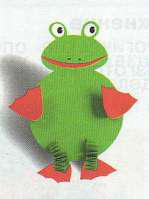 _________________________________________________Рассмотри этапы изготовления лапок-пружинок.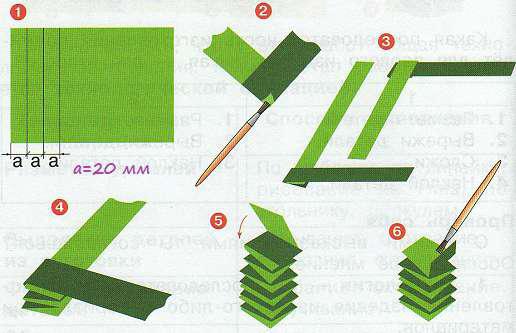 Какой ширины будут полоски?Чему будет равна длина?Как сгибаются полоски?Сколько деталей необходимо для одной пружинки?Метапредметные  результаты:  умеет  анализировать  объекты  с  целью выделения	признаков;	умеет	преобразовывать	объекты	из	чувственной формы в модель, где выделены существенные характеристики объекта.Задание №3Рассмотри	технологическую	карту	изготовления	лягушки.	Расскажи	о последовательности работы.Составь план своей работы.Самостоятельно подготовь материалы и инструменты. Изготовь изделие.Технологическая карта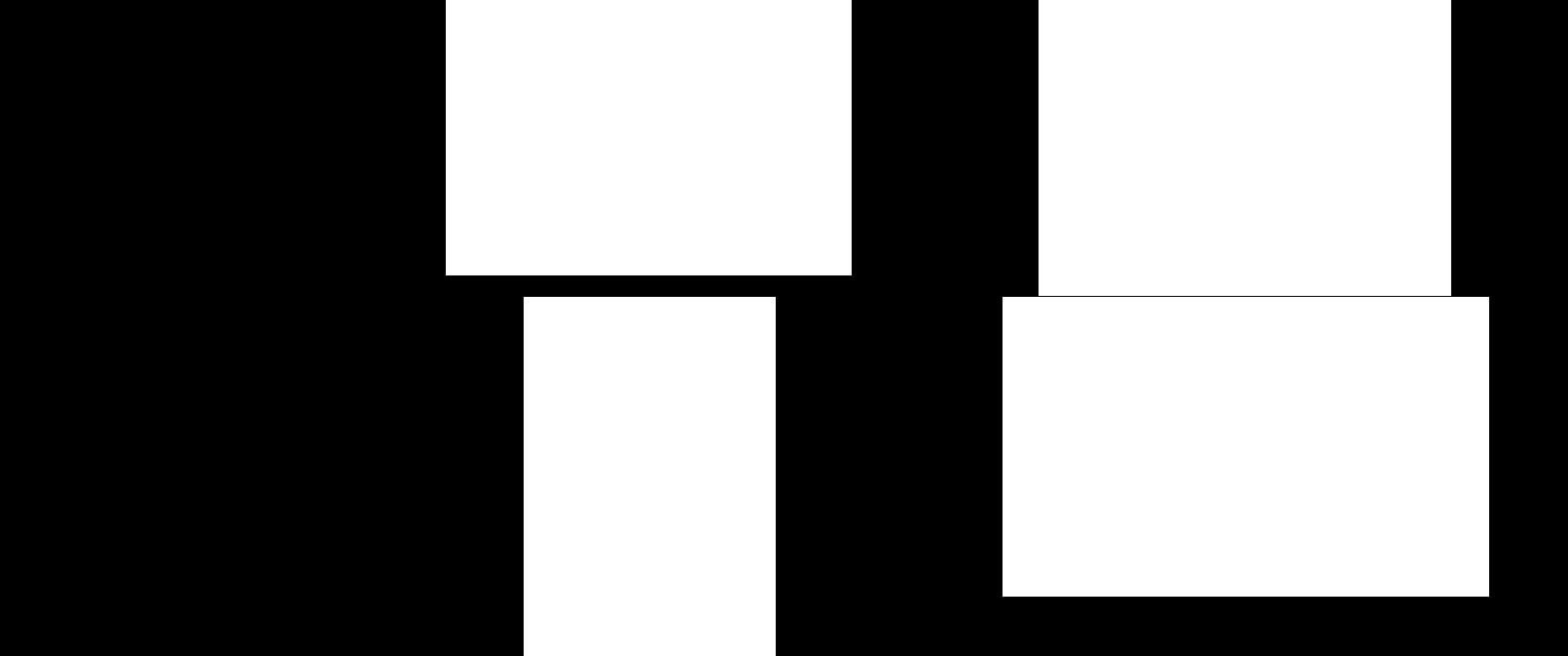 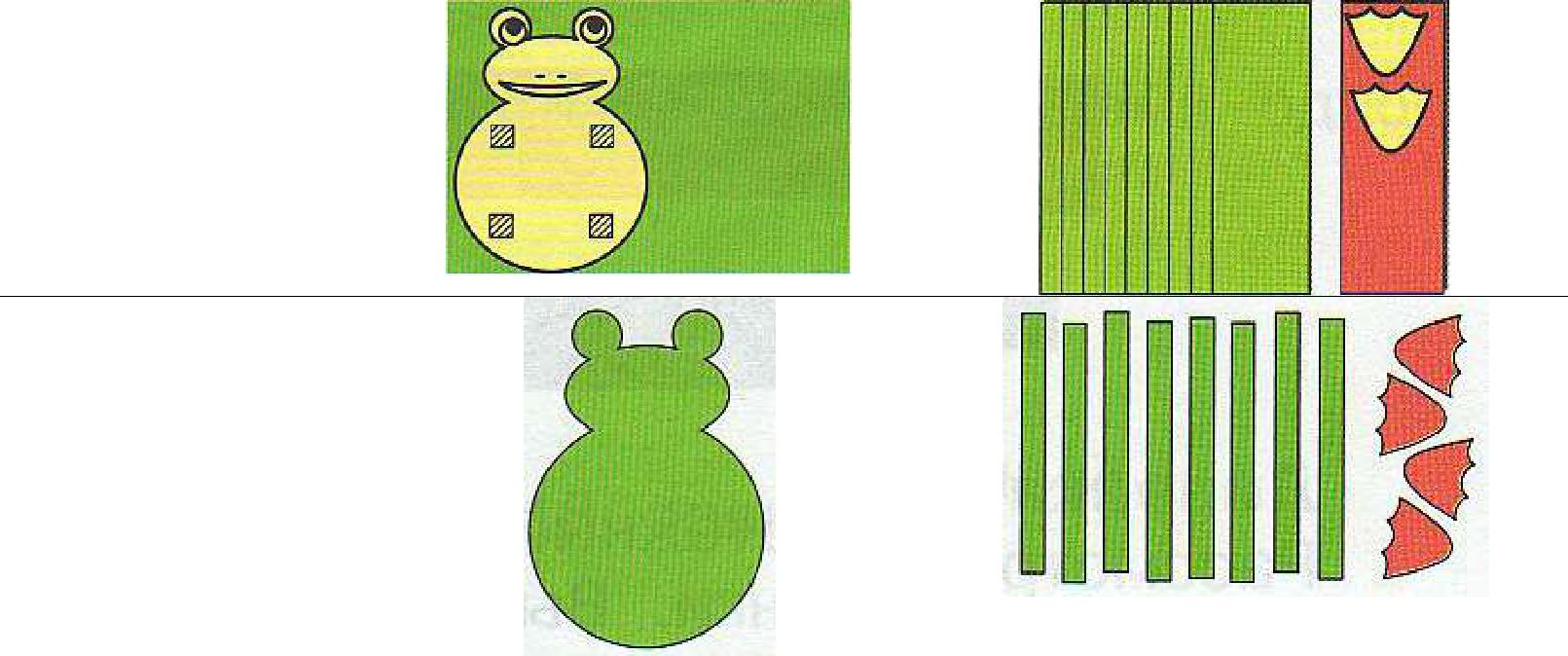 Задание №4Сравни полученное изделие с образцом.В чем были затруднения?Почему были затруднения?Все ли инструменты и материалы были подготовлены к уроку?Метапредметный результат: умеет проводить рефлексию своих действий.№Объект контроляОбъект контроляТип заданияШкала оценкиШкала оценкиМетапредметное умение (познавательные УУДПредметное умениеМакс.баллКритерии оценивания1Осуществлять классификациюЗнать разные виды инструментов для работы с материаломКО22 – верно определены 2 группы;1– верно определены 2 группы, но с ошибками;0,5 – верно определена 1 группа;0 – неверно определены все группы.2Доказывать, обосновывать свой ответЗнать понятие «орнамент»ВОРО11 - верно выбран и объяснен вариант ответа;0 – неверно выбран вариант ответа и нет объяснения.3Анализировать объекты с целью выделения признаковУметь определять материал изделия, способы выполнения, количество деталей в изделииРО22 – верно определены 2 группы;1 – верно определены 2 группы, но с ошибками;0 – неверно определены все группы4Самостоятельно создавать алгоритмы деятельности при решении проблем творческого и поискового характераУметь составлять план работы по изготовлению изделияРО22 – верно составлен план;1 – составлен план с неточностью;0,5 – логика плана нарушена, но ученик пытался его составить;0 – план не составлен.5Преобразовывать объекты из чувственной формы в модельУметь изготавливать изделие по технологической карте22 – ученик верно и самостоятельно выполнил изделие;1,5 – изделие изготовлено с недочетами;1 – изделие изготовлено не полностью;0 – изделие не выполнено6Рефлексия своих действийУметь сравнивать полученное изделие с образцомРО22 – даны ответы на 3 вопроса;1 – даны ответы на 2 вопроса;0,5 – дан ответ на 1 вопрос;- ни на один вопрос ответы не даны.ЗаданиеКласс1112223334445556667+-0+-0+-0+-0+-0+-0717301244956112714061910ЗаданиеВысокий уровеньСредний уровеньНизкий уровеньНе сформировано185%15%0%0%253%21%9%17%338%54%7%1%449%36%12%3%520%59%16%5%680%11%9%0%ТехнологическаяОсновная детальДополнительные деталиоперацияРазметка деталей